Број: 158-14-O/4Дана: 14.08.2014.ПРЕДМЕТ: ИЗМЕНА КОНКУРСНЕ ДОКУМЕНТАЦИЈЕ158-14-О - Набавка осталог медицинског материјала за потребе Клиничког центра ВојводинеУ конкурсној документацији за ЈН 158-14-О - набавка осталог медицинског материјала за потребе Клиничког центра Војводине дошло је до измене на стр. 10/65, у тачки 7 - није уписан период за који је потребно доставити потврду НБС о броју дана неликвидности. Грешка је исправљена, исправна конкурсна документација је постављена на Портал ЈН – Конкурсна документација за ЈН 158-14-О – Измена бр. 1. С поштовањем,Комисија за јавну набавку 158-14-О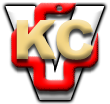 KLINIČKI CENTAR VOJVODINE21000 , Hajduk Veljkova 1, Vojvodina, Srbijatelefonska centrala: +381 21/484 3 484www.kcv.rs, e-mail: uprava@kcv.rs